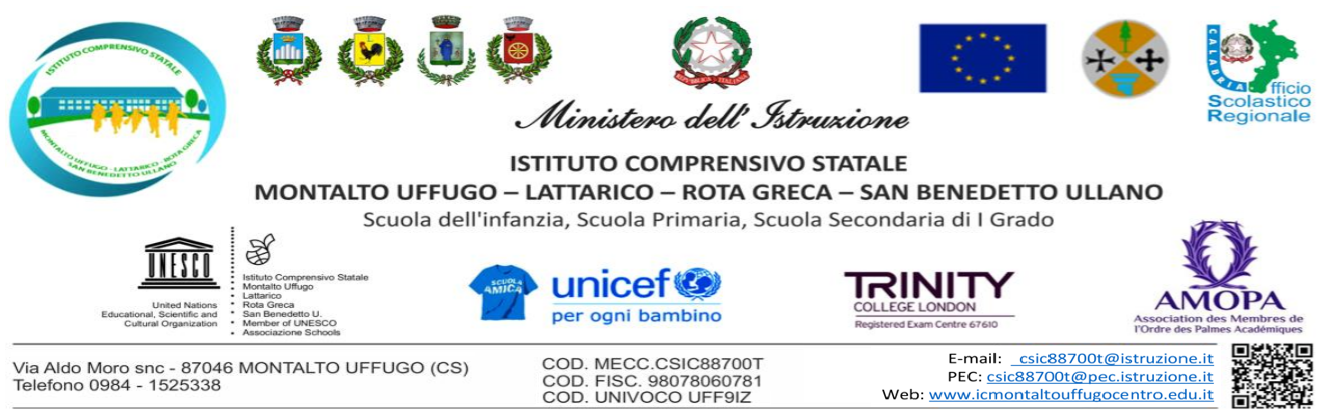 AUTODICHIARAZIONE Il sottoscritto, Cognome ………………………… Nome…………………………………… …… Luogo di nascita ………………………………………….………... Data di nascita……………… Documento di riconoscimento …………………………………………………………………….. Ruolo………………………………………..……………. (es. studente, docente, personale non docente, altro) nell’accesso presso l’Istituto Scolastico……………………………………..                                                                      DICHIARA sotto la propria responsabilità (se maggiorenne) o di quella di un esercente la responsabilità genitoriale, quanto segue:  di non presentare sintomatologia respiratoria o febbre superiore a 37.5° C in data odierna e  nei tre    giorni precedenti;  di non essere stato in quarantena o isolamento domiciliare negli ultimi 14 giorni; di non essere stato a contatto con persone positive, per quanto di loro conoscenza, negli ultimi 14 giorni. La presente autodichiarazione viene rilasciata quale misura di prevenzione correlata all’emergenza pandemica del SARS CoV 2. Luogo e data …………………………………….. Firma leggibile (dell’interessato e/o dell’esercente la responsabilità genitoriale)___________________________________